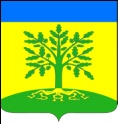 Совет Маламинского сельского поселения Успенского района 83 сессияРЕШЕНИЕот 17 декабря 2018 года 								№202с. Маламино О внесении дополнений в решение Совета Маламинского сельского поселения Успенского района от 27 мая 2015 года № 37 «Об утверждении Правил благоустройства, озеленения и санитарного содержания территории Маламинского сельского поселения Успенского района»В целях приведения муниципальных правовых актов Маламинского сельского поселения Успенского района в соответствие с действующим законодательством, руководствуясь Уставом Маламинского сельского поселения Успенского района, Совет Маламинского сельского поселения Успенского района р е ш и л:1. Внести в решение Совета Маламинского сельского поселения Успенского района от 27 мая 2015 года № 37 «Об утверждении Правил благоустройства, озеленения и санитарного содержания территории Маламинского сельского поселения Успенского района» (далее – решение) следующие дополнения:1.1. Подраздел 2.9.3 раздел 2.9 Правил благоустройства дополнить информацией следующего содержания:- Вывески, рекламные конструкции и логотипы не должны перекрывать архитектурные детали здания, должны быть оптически выровнены и расположены в одну линию относительно архитектурных элементов фасада.-Тип вывесок, их масштаб должен быть единым для всего здания( с подложкой, без подложки), цветовое и стилевое решение должно быть подобрано в соответствии с архитектурным обликом здания.-При отсутствии основных входных групп на боковых фасадах здания вывески должны быть размещены только на главном фасаде из расчета одна вывеска для каждого субъекта деятельности.-Вывески не должны быть напечатаны на баннерной ткани.- На вывесках не допустимо размещение рекламной контактной информации.-Не допускается размещение вывесок, рекламной и иной информации на балконах, лоджиях, цоколях зданий, парапетах, ограждениях входных групп, на столбах и опорах инженерных коммуникаций, подпорных стенках, ограждениях территорий, деревьях.-Недопустимо закрывать баннерами и оклеивать поверхности оконных и дверных проемов с целью размещения рекламы и информации( изображения, текст.)-На фасаде торгового центра должна быть выделена общая поверхность для перечисления всех магазинов, выполненная в соразмерном масштабе и едином стилевом решении.- Не допускается размещение рекламных конструкций, баннеров на фасадах жилых домов.- Не допускается перекрывание частей фасада здания фальшфасадами и декоративными панелями, уменьшение площади оконных и дверных проемов. Указанные приемы могут быть применены для здания в целом, а не частично.- Не допускается размещение надписей на тротуарах.-Фасад, вывеска, стекла витрин и прилегающий к зданию тротуар должны быть ухожены.-Критерии и условия размещения временных баннеров с афишами, иной информацией, необходимой для проведения мероприятий.-Установках маркизов допускается в пределах дверных, оконных и витринных проемов.1.2. подраздел 8.4.4.2 раздела 8.4 Правил благоустройства дополнить информацией следующего содержания:-Отделка фасадов зданий, строений и сооружений должна соответствовать требованиям к цветовому решению в соответствии с каталогом цветов по RAL CLASSIC  и качеству кровельных материалов.2. Обнародовать настоящее решение в соответствии с Уставом Маламинского сельского поселения Успенского района.3. Контроль за выполнением настоящего решения возложить на главу Маламинского сельского поселения Успенского района А.Н. Буланова.4. Настоящее решение вступает в силу со дня его обнародования.Глава Маламинского сельского поселения Успенского района                                                     А.Н. Буланов